“The Outsiders” Chapter Report-Literary AnalysisChapter: _______Theme: _____________________________________________________________________________Main Idea: __________________________________________________________________________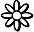 1. Sequence the Details  Summarize the chapter by identifying the major event(s), important details, identifying the setting, characters, and conflict(s).  Summary must be 2 paragraphs long.________________________________________________________________________________________________________________________________________________________________________________________________________________________________________________________________________________________________________________________________________________________________________________________________________________________________________________________________________________________________________________________________________________________________________________________________________________________________________2. Unanswered Questions  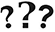 Identify two unanswered questions that you came up with during the reading.  List the two questions and include the answer.  If, after reading the chapter, you still don’t know the answer, ask a friend but give them credit in your response.3. Ethics    ethics: the values of people in regards to what is considered right and wrong in life, what is fair and unfair in society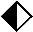 Why do you think Darry hit Ponyboy? How do you think he feels and would he do it again? Why or why not?  Response must be at least 1 paragraph long._________________________________________________________________________________________________________________________________________________________________________________________________________________________________________________________________________________________________________________________________________________________________________________________________Unanswered QuestionAnswer to your unanswered question/Prediction1. 2.4. Illustrate the chapter. Illustration must be colored, include sentence explaining the picture, and no sticks!